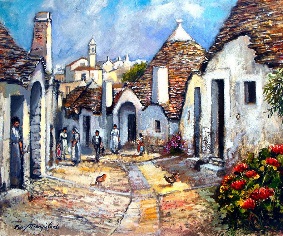 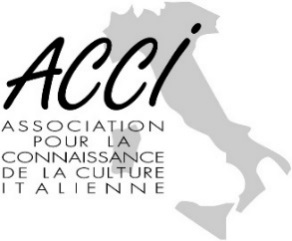 Jeudi		MARSEILLE-BARI-BITONTO-TRANIRDV à l'aéroport Marseille-Provence, vol à 6 :15, arrivée à l’aéroport de Bari à 08 :00 et transfert en autocar privé en direction du centre ville de Bari pour la visite guidée. Après le déjeuner libre à Bari, départ pour Bitonto pour visiter la cathédrale du XII-XIII dédiée à St. Valentin, l’église de St François d'Assise, la place de la Minerve En fin d’après-midi direction Trani, et installation et dîner dans notre hôtel dans le centre ville. Vendredi		MONTE SANT’ANGELO-SIPONTO-BARLETTAAprès le petit déjeuner départ en direction de Monte Sant Angelo et visite du magnifique sanctuaire de Saint Michel, ancienne étape de pèlerinage vers la Terre Sainte. Déjeuner libre. Après-midi, visite de la Basilique de Sainte Marie di Siponto, église romane aux allures orientalisantes et retour à Barletta par la route des salines de Marguerite de Savoie, réserve naturelle de nombreuses variétés d’oiseaux. Visite de Barletta et de son centre historique aux édifices religieux et civils médiévaux. Dîner et nuit à Trani.Samedi		RUVO DI PUGLIA-CASTEL DEL MONTE-TRANIAprès le petit déjeuner départ pour  Ruvo di Puglia où nous visiterons le musée Jatta, ancienne maison de maître qui abrite une collection d'extraordinaires céramiques apuliennes, produit de la rencontre du génie local et de l’art grec, puis la Cathédrale du XIIème siècle. Ensuite visite de Castel del Monte, la « couronne des Pouilles », de forme octogonale, château construit par l’empereur Fréderic II au XIIIème siècle et classé au Patrimoine Mondial par L’Unesco. L’après-midi, visite de Trani et sa belle cathédrale, l'une des plus représentatives de ce style roman très particulier des Pouilles. Dîner et nuit à Trani. Dimanche	OSTUNI-LE CERRATEAprès le petit déjeuner départ en direction du Salento, la pointe du talon de la botte. Le matin visite d’Ostuni, qui renferme un centre historique charmant en partie creusé dans la craie et protégé par une petite cathédrale. Déjeuner et poursuite vers Squinzano pour visiter la sublime abbaye de Santa Maria delle Cerrate avec des  fresques remarquables, un lieu magique au milieu des oliviers. Dîner et nuit à Lecce.Lundi		LECCE-GALATINAAprès le petit déjeuner départ visite de Lecce, avec ses remarquables monuments baroques: la Basilique Sainte-Croix, le Palais du Gouvernement, la place du Dôme, le campanile, la cathédrale, le Palais épiscopal et le Palais du séminaire. Déjeuneur libre. Dans l’après-midi route vers Galatina au milieu d’une belle région agricole. Visite de la Basilique de Sainte Catherine, église franciscaine avec de belles fresques du XVème siècle (école de Giotto) et de la Chapelle de Saint Paul. Visite de la Cathédrale de Saint Paul et Saint Pierre. Dîner et nuit à Lecce.Mardi		OTRANTE-SANTA MARIA DI LEUCA-GALLIPOLIAprès le petit déjeuner, départ pour Otrante, ville qui fut successivement grecque, byzantine, normande, souabe, angevine, aragonaise et turque. Nous découvrirons la cathédrale dont le pavement de mosaïque est un étonnant exemple de l’imagerie médiévale. Déjeuner libre. Poursuite en longeant la côte Adriatique, une corniche sur la mer, jusqu'à Santa Maria di Leuca, à la pointe du Salento, la route du bord de mer est à couper le souffle, avec quelques villages remarquables comme Santa Casarea, connu pour ses termes, Castro Marina ou Leuca à la pointe de la péninsule. Arrêt à Leuca et dans l’après-midi poursuite vers Gallipoli connu notamment pour ses stations balnéaires mais aussi pour son centre historique séparé du reste de la ville par un unique pont en pierre du XVIIème siècle. Promenade à partir du port au retour des pêcheurs, les nombreuses églises baroques du vieux centre, la cathédrale Sainte-Agathe, le château Angevin du XIVème siècle mais aussi les nombreux palais. Dîner à l'hôtel à Lecce.Mercredi 	 TARENTE-MARTINA FRANCA-ALBEROBELLOPetit déjeuner à l’hôtel. Transfert en direction de Tarente, ancienne colonie spartiate, visite du Musée national, riche des témoignages splendides de la Grande Grèce, promenade au bord de mer jusqu’au pont tournant avant de découvrir la cathédrale et sa chapelle San Cataldo. Déjeuner libre puis départ pour Martina Franca, visite de la vieille ville entourée de remparts, petit bijou de l’art baroque et rococo. Continuation vers Alberobello et visite guidée des “Trulli”: constructions basses aux murs peints à la chaux dont les toits coniques sont composés de pierres plates et grises. Dîner et nuit à BariJeudi 		BARI-MARSEILLEPetit déjeuner à l’hôtel puis départ pour l’aéroport de Bari,  vol à 12 :45, arrivée à l’aéroport  à l’aéroport Marseille-Provence à 14 :30.Participation 1270€ (base 20 pers.)  Inscriptions ouvertes !Chèque d’acompte de 250€ ou 280€ avec assurance annulation à l’ordre A.C.C.I. Solde avant le 15 septembre 2021Le prix comprend : le vol direct Marseille-Bari a/r, le bus privé sur place, l’hébergement en demi-pension, les boissons aux dîners, les taxes de séjour, les visites guidées et la présence d'un accompagnateur et d’un guide local tout le long du voyage.Le prix ne comprend pas : les déjeuners, les droits d'entrées dans les sites (80€ environ), la cotisation à l'association (14€), l'assurance annulation facultative à prendre au moment de l’inscription (30€), le supplément chambre individuelle (160€).Adresse: 19, rue L. Maurel 13006 Marseille – 06 80 68 37 53 -  contact@asso-acci.com